Lengua Castellana 3º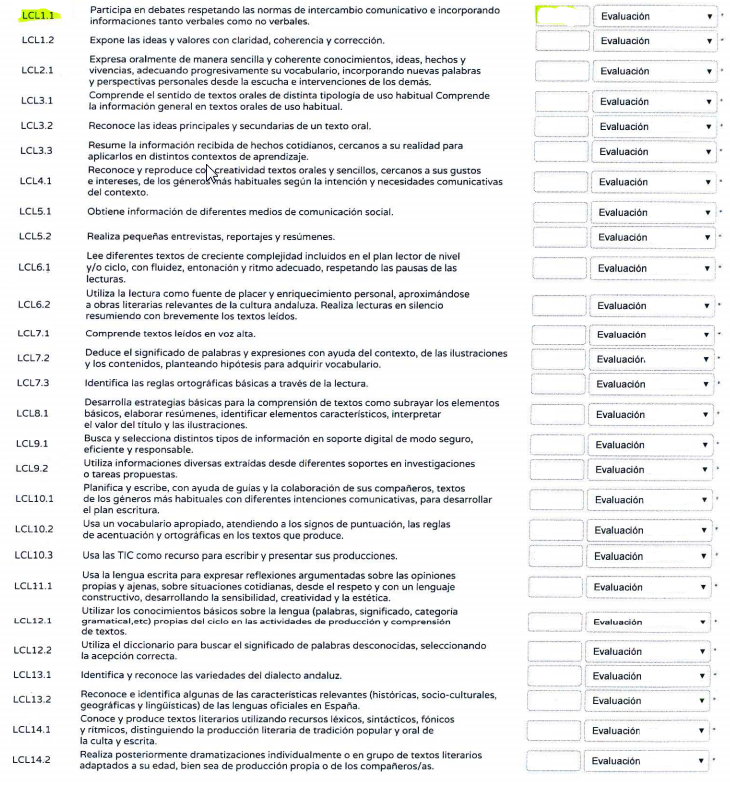 Matemáticas 3º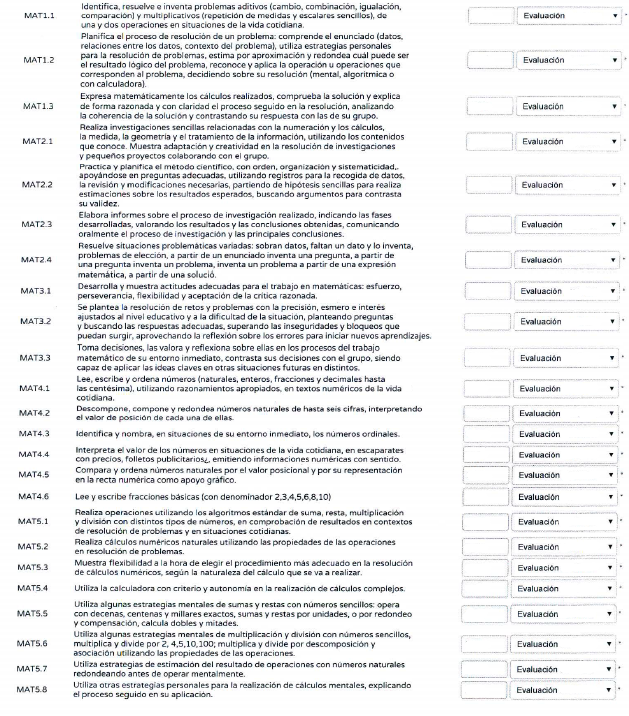 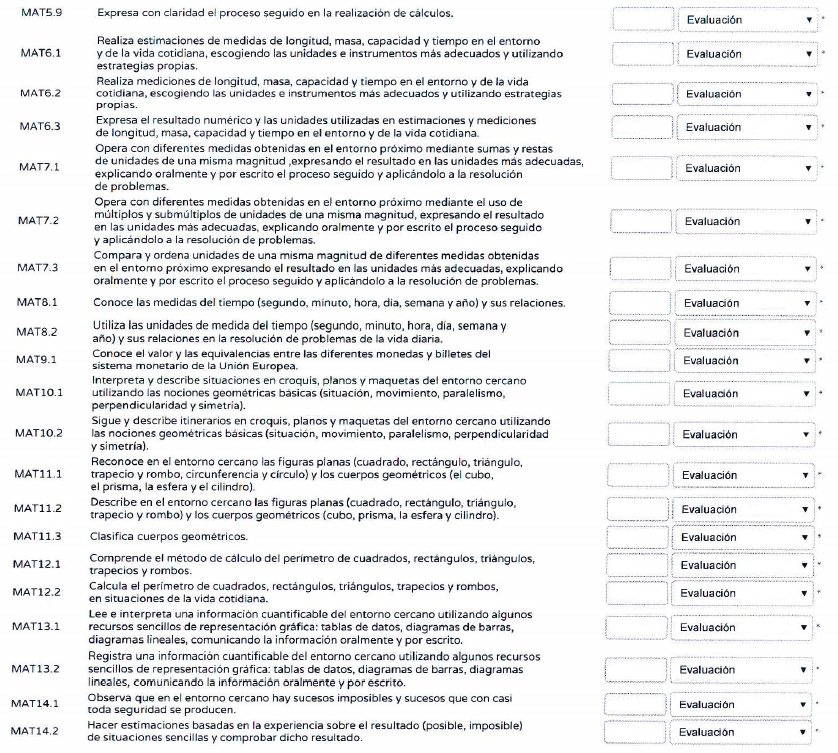 